CONSEJO NACIONAL ELECTORAL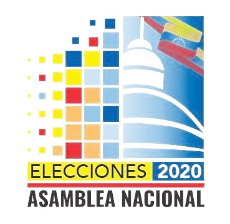 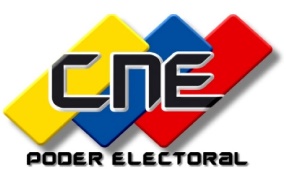 ELECCIONES A LA ASAMBLEA NACIONAL 2020PLANILLA DE PRESENTACIÓN DE AUTORIZADOS PARA ACREDITACIÓN DE TESTIGOS DE LAS ORGANIZACIONES INDÍGENAS NACIONALOBSERVACIÓN: Solo podrá consignar un (01) autorizado por Entidad Federal.REPRESENTANTE LEGAL DE LA ORGANIZACIÓN INDÍGENA NACIONALCARGO, CÉDULA, NOMBRE Y APELLIDOSELLOAUTORIZADO NACIONAL PARA ACREDITACIÓN DE TESTIGOSAUTORIZADO NACIONAL PARA ACREDITACIÓN DE TESTIGOSAUTORIZADO NACIONAL PARA ACREDITACIÓN DE TESTIGOSAUTORIZADO NACIONAL PARA ACREDITACIÓN DE TESTIGOSAUTORIZADO NACIONAL PARA ACREDITACIÓN DE TESTIGOSAUTORIZADO NACIONAL PARA ACREDITACIÓN DE TESTIGOSAUTORIZADO NACIONAL PARA ACREDITACIÓN DE TESTIGOSCÉDULANOMBRESAPELLIDOSORGANIZACIÓN POLÍTICASIGLASTELÉFONOCORREO ELECTRÓNICOAUTORIZADOS REGIONALES PARA ACREDITACIÓN DE TESTIGOSAUTORIZADOS REGIONALES PARA ACREDITACIÓN DE TESTIGOSAUTORIZADOS REGIONALES PARA ACREDITACIÓN DE TESTIGOSAUTORIZADOS REGIONALES PARA ACREDITACIÓN DE TESTIGOSAUTORIZADOS REGIONALES PARA ACREDITACIÓN DE TESTIGOSAUTORIZADOS REGIONALES PARA ACREDITACIÓN DE TESTIGOSAUTORIZADOS REGIONALES PARA ACREDITACIÓN DE TESTIGOSAUTORIZADOS REGIONALES PARA ACREDITACIÓN DE TESTIGOSAUTORIZADOS REGIONALES PARA ACREDITACIÓN DE TESTIGOSN◦ENTIDAD FEDERALCÉDULANOMBRESAPELLIDOSORGANIZACIÓN POLITICASIGLASTELÉFONOCORREO ELECTRÓNICO123456789101112N◦ENTIDAD FEDERALCÉDULANOMBRESAPELLIDOSORGANIZACIÓN POLITICASIGLASTELÉFONOCORREO ELECTRÓNICO131415161718192021222324